Zadanie 1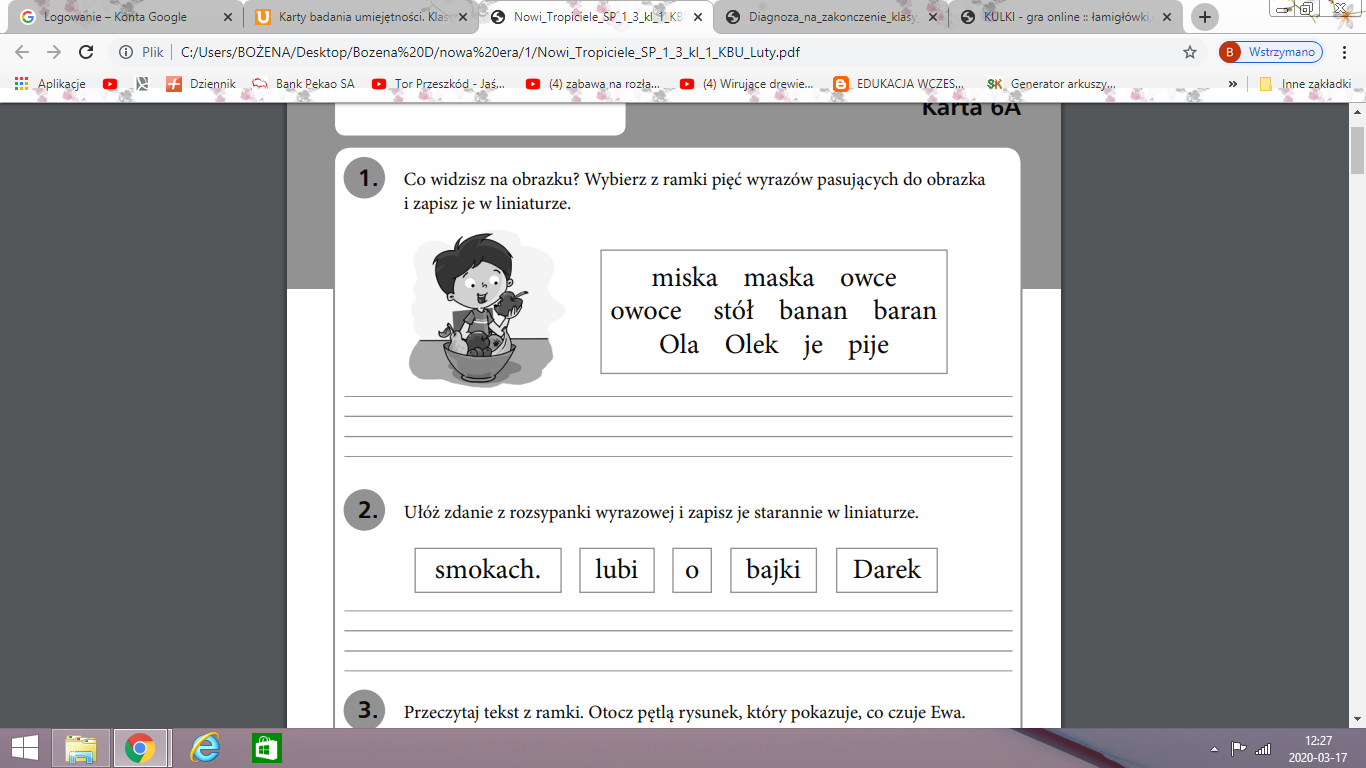 Zadanie 2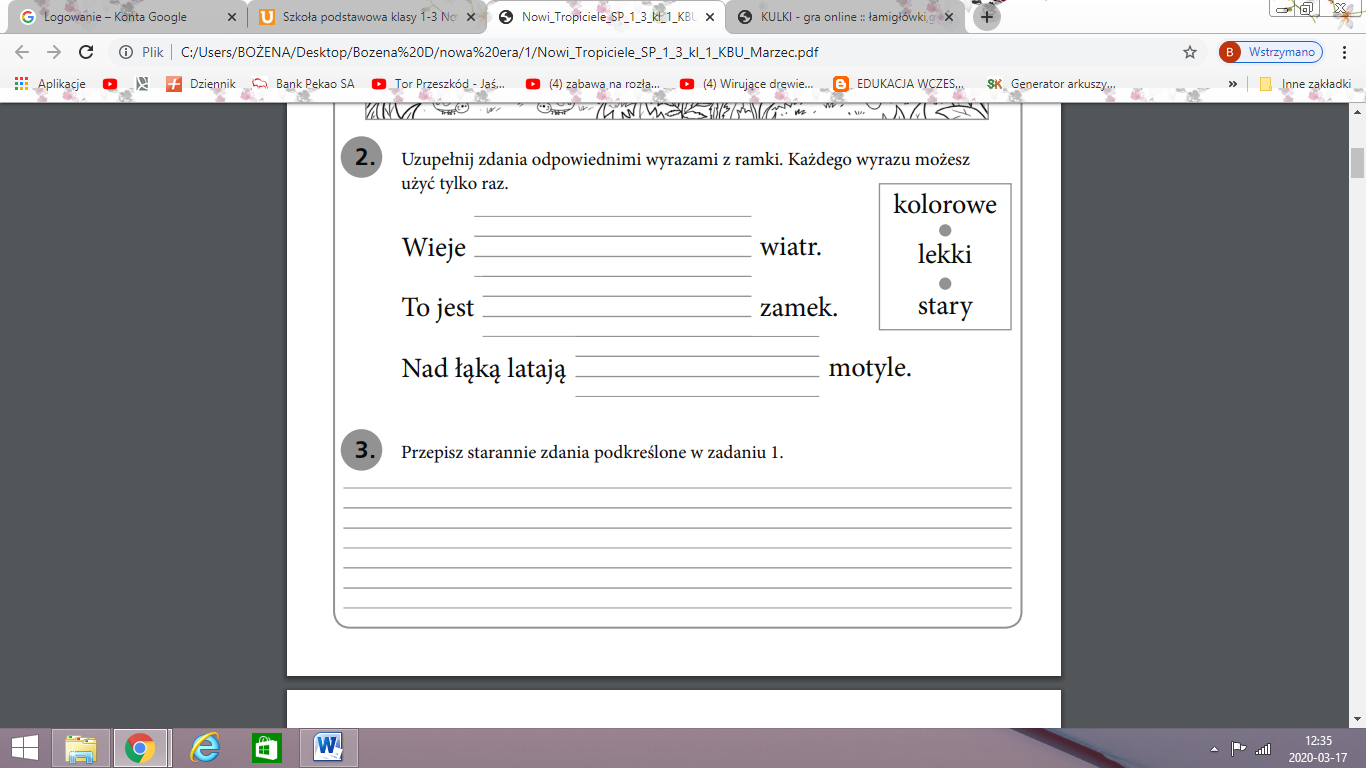 3.Ułóż i napisz zdanie z rozsypanki wyrazowej.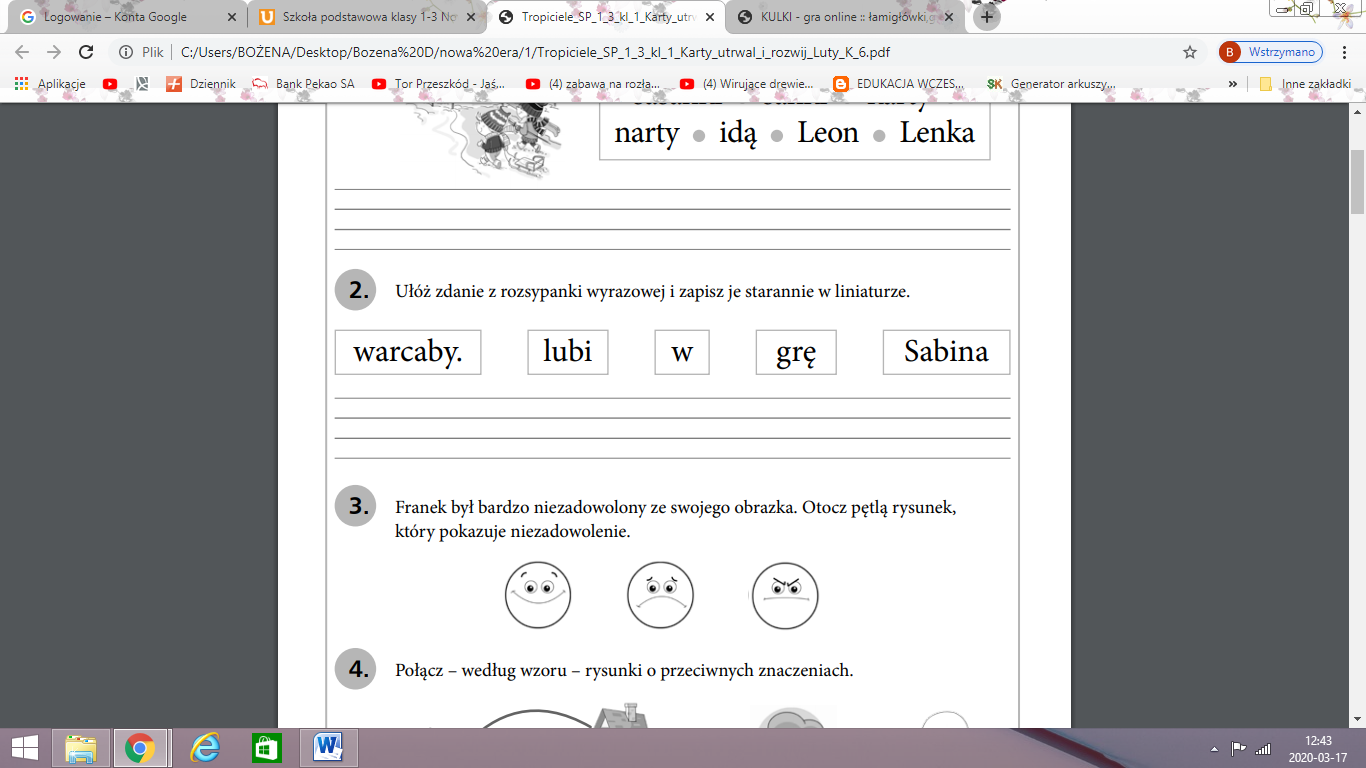 Zadanie 4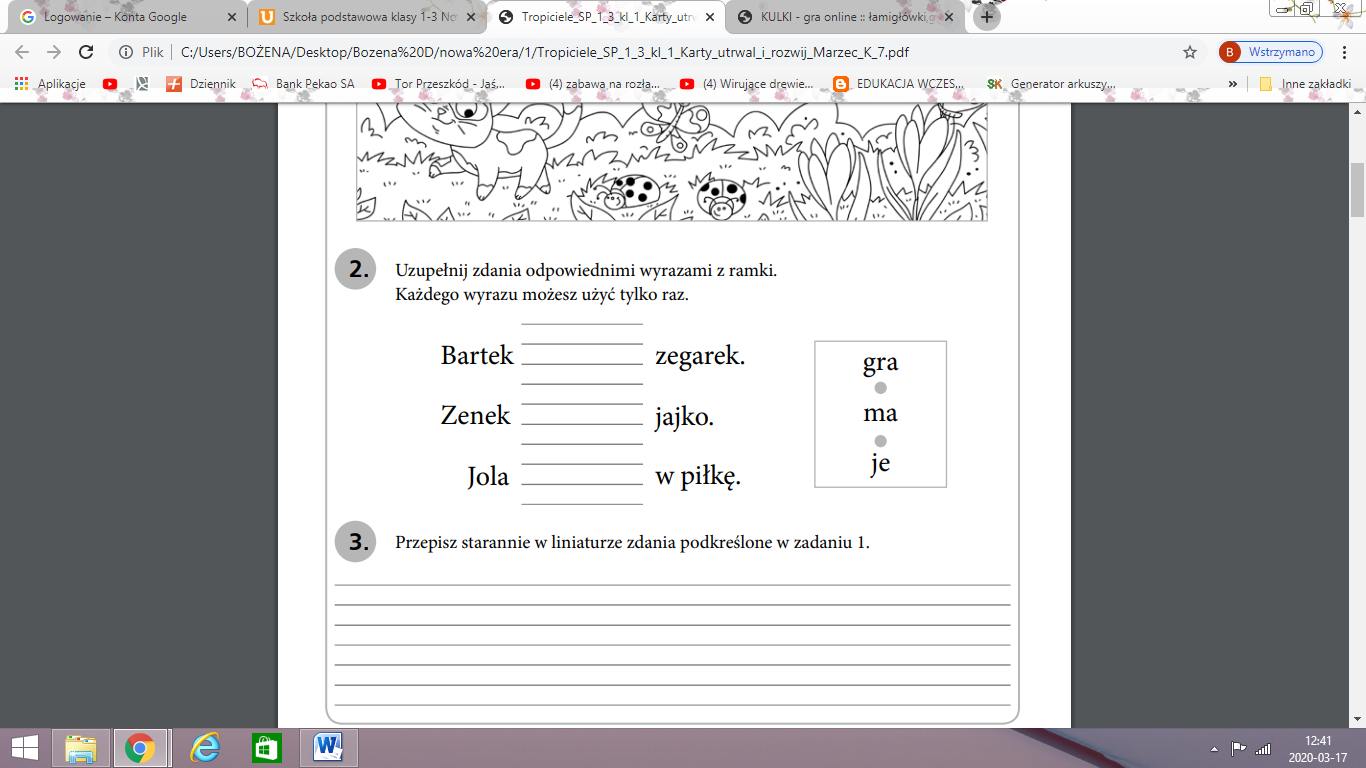 5. Przeczytaj tekst. Napisz odpowiedzi na pytania.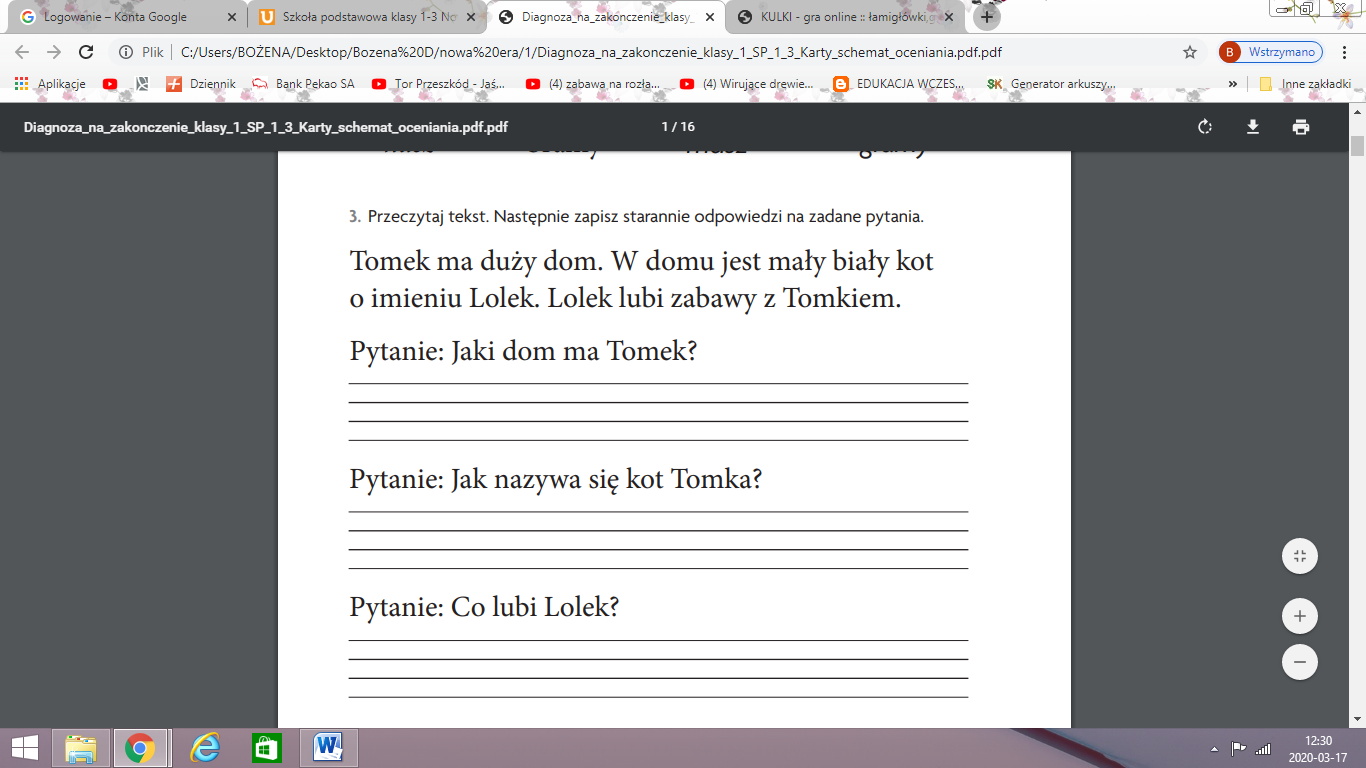 